Foothill Ranch Middle School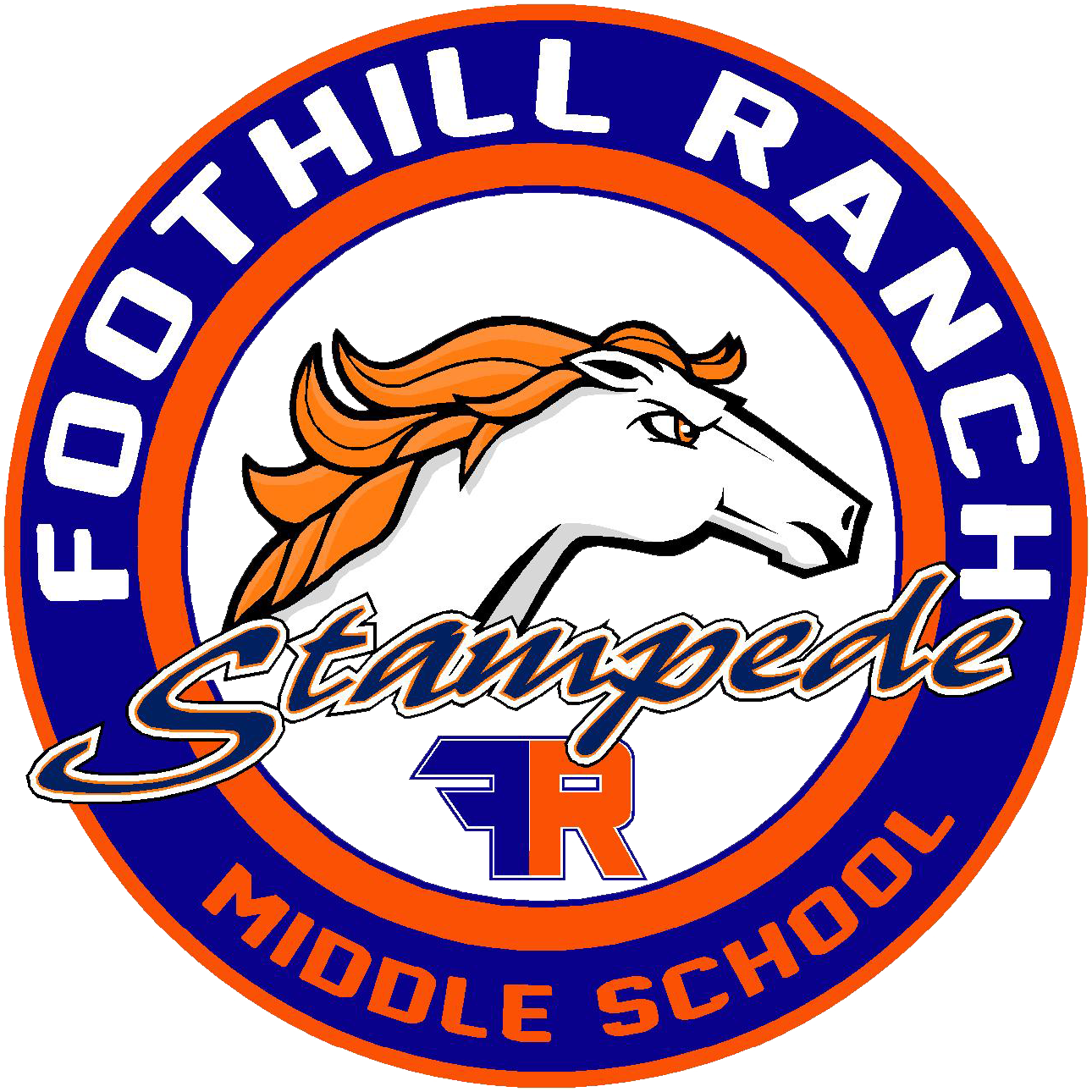 Home of the StampedeTwin Rivers Unified School District5001 Diablo Drive ⬥ Sacramento, CA 95842 ⬥ Office (916) 566-3440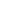 August 1st, 2022Dear Foothill Ranch Middle School Family,As principal of Foothill Ranch Middle School, I’m incredibly excited to welcome you to the 2022-2023 school year. We’re looking forward to working with you to ensure all students feel welcomed, connected, and part of our Stampede family. Our highly qualified team of teachers and support staff is committed to providing our students with exceptional opportunities/experiences both inside and outside the classroom. Our academic and enrichment programs continue to be a source of pride—from AVID to career technical education digital media classes to our ACES after-school program.Thursday, Aug. 18, 2022, is the first day of school. Our start time is 8 a.m. Students will start school at the same time every day and will be released two hours early on Wednesdays (Early Release Wednesdays) for staff Professional Learning Time (PLT).    Attendance is extremely important. Our teachers begin instruction immediately, so please make sure your child arrives on time and ready to learn. If you have questions, call (916) 566-3440. Please leave your name, number, and message. Our office will reopen on August 18th, 2022, and will be open from 7:30 a.m. to 4:00 p.m. You can also find information about our school on our website at:http://frms.twinriversusd.org/.For new students, Orientation Day is August 11th, 2022. All incoming 7th graders must report to the cafeteria to participate in the orientation activities and to pick up class schedules. The schedule is as follows:            	Last name starts with A-N       8 a.m. - 10 a.m.            	Last name starts with O-Z        10  a.m. - 12 p.m.For 8th grade students the Schedule Pickup Day is August 11th, 2022 1 p.m. - 3 p.m.ID Cards and Bus SchedulesDetails about ID cards, bus schedules, and school pictures for the yearbook will be announced at registration.I welcome your input and partnership as we work together on behalf of all children. To stay abreast of all that is taking place at [Foothill Ranch Middle School, please be sure to have an updated cell phone number and email address to receive information via our ParentSquare messaging system.Warmest regards,  Laureen Riddick, Ed.D. PrincipalFoothill Ranch Middle School, Twin Rivers Unified School District